Publicado en Madrid el 04/04/2017 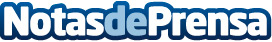 Startup que evita el acoso de las llamadas de los acreedoresEl servicio permite controlar las llamadas indeseadas recibidas en los teléfonos particulares sin perder ninguna. La startup ha sido desarrollada por el grupo Repara Tu Deuda y ya cuenta con más de 5.000 peticiones de alta en el servicio
Datos de contacto:Miguel Ramos+34914012696Nota de prensa publicada en: https://www.notasdeprensa.es/startup-que-evita-el-acoso-de-las-llamadas-de Categorias: Derecho Telecomunicaciones Entretenimiento Emprendedores Dispositivos móviles http://www.notasdeprensa.es